A Rendezvényről hang- és képfelvétel készül. Az aláírás önkéntes. Az aláíró a rendezvényen történő részvétellel hozzájárul arcának,  megjelenésének rögzítéséhez, illetve adatai kezeléséhez, tárolásához. Résztvevő nevesítése kizárólag beleegyezésével történhet. Amennyiben a Rendezvényen résztvevő személy közszereplőnek minősül, úgy a beleegyezése nélkül is nevesíthető.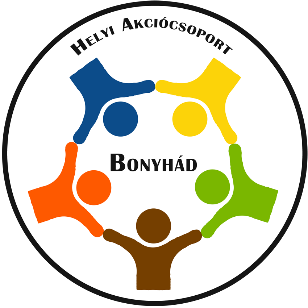 